MADRELINGUA - Allegato 2 DICHIARAZIONE SOSTITUTIVA DELL’ATTO DI NOTORIETA’ (artt. 46-47 D.P.R. 28.12.2000 n. 445) Il/La sottoscritt _  ____________________________________________ nat_  a __________________________ il ____ / ____ /______ e residente a _____________________________________________________________ in via _______________________________________________ n. ________ cap _________ prov. __________ tel. ______________________ fax _____________________e-mail ____________________________________ codice fiscale________________________________________________________________________________ ai sensi degli artt. 46 e 47 del D.P.R. 28.12.2000 n. 445, consapevole delle sanzioni penali previste per le ipotesi di falsità in atti e dichiarazioni mendaci (art. 76 D.P.R. 445/2000), in  e in qualità di rappresentante legale/titolare dell’ente/ associazione/cooperativa  ___________________________________________________________________________________________ ragione sociale_______________________________________________________________________________ con sede legale al seguente indirizzo ______________________________________________________________ ____________________________________________________________________________________________ tel. _______________________ fax ____________________e-mail ____________________________________ codice fiscale___________ _____________________________________________________________________              partita IVA__________________________________________________________________________________ DICHIARA  (barrare la voce interessata) sotto la propria responsabilità, quanto segue: di essere cittadin__ ____________________________________________________ ; di essere in godimento dei diritti politici; di non aver riportato condanne penali e di non essere destinatario di provvedimenti che riguardano l’applicazione di misure di prevenzione, di decisioni civili e di provvedimenti amministrativi iscritti nel casellario giudiziale ai sensi della vigente normativa; di non essere a conoscenza di essere sottoposto a procedimenti penali ; di non aver riportato a suo carico condanne per taluno dei reati di cui agli articoli 600bis, 660-ter, 600-quater, 600-quinquies e 609-undecies del codice penale, ovvero irrogazioni di sanzioni interdittive all’esercizio di attività che comportino contatti diretti e regolari con minori; DICHIARAche all’Associazione / Ente / Cooperativa sono riconosciute le seguenti certificazioni nazionali:che all’Associazione / Ente / Cooperativa sono riconosciute le seguenti certificazioni internazionali : che l’Associazione / Ente / Cooperativa ha avuto esperienze in attività di formazione analoghe  valutate positivamente  che l’Associazione / Ente / Cooperativa ha avuto esperienze lavorative analoghe in Istituzioni Scolastiche, in scuole dello stesso ordine per il quale è stato pubblicato l’avviso, valutate positivamente, negli aa.ss. :  che l’Esperto proposto è in possesso del seguente diploma di laurea o titolo equivalente inerente la qualifica: che l’Esperto proposto risulta essere in possesso di un titolo italiano o estero di studio per l’insegnamento nella scuola primaria o secondaria di primo grado : che l’Esperto individuato sia essere  madrelingua inglese: REQUISITO ESSENZIALE;che l’Esperto individuato sia in possesso di  sufficiente conoscenza della lingua italiana: REQUISITO ESSENZIALE;che l'ente/ associazione/cooperativa accetta la corresponsione dei compensi secondo quanto disciplinato dalla normativa vigente; che l'ente/ associazione/cooperativa accetta che i compensi per gli esperti forniti saranno unicamente corrisposti all'ente/ associazione/cooperativa, senza alcuna intermediazione con l'esperto da esso individuato; di essere disponibile ad adeguare l’orario alle effettive esigenze della scuola di aver preso conoscenza e lettura dell’avviso di selezione e di accettarlo , senza riserva alcuna, in ogni sua parte; che tutti i dati e le notizie riportati nell’offerta economica e nella documentazione allegata rispondono a verità PROPONE   i/il seguente/i esperto/i DICHIARA di essere informato sulle sanzioni penali per dichiarazioni mendaci, falsità negli atti e uso di atti falsi, previste dall’art. 76 del D.P.R. 445/2000; di essere informato, a norma del D.Lgs. 196/2003 e del GDPR  2018 Regolamento Europeo per la Protezione dei Dati Personali, che i dati personali saranno trattati, anche con strumenti informatici, esclusivamente nell’ambito del procedimento per il quale la presente istanza è prodotta. AUTORIZZA l'Istituto Comprensivo di Landriano (PV) al trattamento dei dati personali, ai sensi del D.L.vo n. 196/2003 e del GDPR  2018 Regolamento Europeo per la Protezione dei Dati Personali. Allega : atto costitutivo dell’ente/ associazione / cooperativa ; fotocopia 	di 	un 	documento 	d'identità 	in 	corso 	di 	validità 	del legale/titolare 	dell’ente/ associazione/cooperativa; eventuali referenze dell’ente/ associazione / cooperativa;  (Luogo e data)____________________________ FIRMA (leggibile) DEL LEGALE RAPPRESENTANTE ________________________________________________________ □ che l’ente/associazione/cooperativa  non ha riportato condanne penali: □ che l’ente/associazione/cooperativa  non è destinatario di provvedimenti che riguardano l’applicazione di misure di prevenzione, di decisioni civili e di provvedimenti amministrativi iscritti nel casellario giudiziario; □ che l’ente/associazione/cooperativa  è a conoscenza di non essere sottoposto a procedimenti penali;certificazionedatacertificazione data TIPOLOGIA Dal … al …. DITTA / ENTE / ASS.NE  TIPOLOGIA h Dal … al …. ISTITUTO Tipologia Anno di conseguimentoScuola/Università presso cui si è conseguito il titolo  	(denominazione e indirizzo completi) 1 2 3 Tipologia Anno di conseguimentoScuola/Università presso cui si è conseguito il titolo  	(denominazione e indirizzo completi) 1 2 1  Nome Cognome Nato/a a il residente a Via  n.                cap                 prov n.                cap                 prov Tel. E mail CF 2 Nome Cognome Nato/a a il residente a Via  n.                cap                 prov n.                cap                 prov Tel. E mail CF 3 Nome Cognome Nato/a a il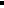 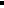 residente a Via  n.                cap                 prov Tel. 	 	 E mail 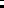 CF 